الوحدة 15التقييم صدر في عام 2016 عن منظمة الأمم المتحدة للتربية والعلم والثقافة،7, place de Fontenoy, 75352 Paris 07 SP, France© اليونسكو6  201.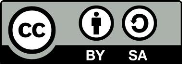 هذا المنشور متاح مجاناً بموجب ترخيص نسب المصنف – الترخيص بالمثل 3.0 IGO  (CC-BY-SA 3.0 IGO) (http://creativecommons.org/licenses/by-sa/3.0/igo). ويقبل المستفيدون، عند استخدام مضمون هذا المنشور، الالتزام بشروط الاستخدام الواردة في مستودع الانتفاع الحر لليونسكو. (http://www.unesco.org/open-access/terms-use-ccbysa-ar)CC-BY-SA صور هذه النشرة لا تندرج تحت رخصة     ولا يجوز استخدامها أو إعادة إنتاجها أو تسويقها بدون إذن مسبق من أصحاب حقوق النشر.العنوان الأصلي Evaluationصدر في عام6  201 عن منظمة الأمم المتحدة للتربية والعلم والثقافة والمكتب الميداني لليونسكو إن التسميات المستخدمة في هذا المطبوع وطريقة عرض المواد فيه لا تعبر عن أي رأي لليونسكو بشأن الوضع القانوني لأي بلد أو إقليم أو مدينة أو منطقة، ولا بشأن سلطات هذه الأماكن أو رسم حدودها أو تخومها.إن الآراء والأفكار المذكورة في هذا المطبوع هي خاصة بالمؤلف/بالمؤلفين وهي لا تعبر بالضرورة عن وجهات نظر اليونسكو ولا تلزم المنظمة بشيء.خطة الدرس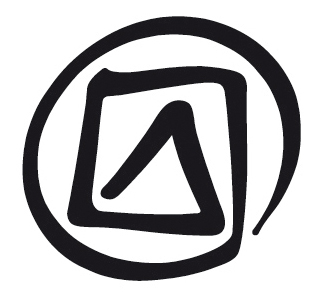 ملاحظة:‏استمارة التقييم ذات طابع عام. وقد يرغب الميسِّرون بتعديلها بغية إضافة سؤالين مفتوحين أو ثلاثة أسئلة مفتوحة مرتبطة بالموضوع. وقد يرغب الميسِّرون أيضاً بتحديد مكان وتاريخ حلقة العمل والسماح للمستجيبين بتبيان ما إذا كانوا من المشاركين أو من المراقبين.المدة:45 دقيقة‏الهدف (الأهداف): تقييم حلقة العمل التدريبية‏الوصف: يقوم الميسِّر بتوزيع استمارة التقييم موضحاً ضرورة أن تكون الاستمارة غفلاً من التوقيع.الترتيب المقترح‏تقييم كتابي (15 دقيقة)‏تقييم شفهي ومناقشة (30 دقيقة)‏الوثائق الرديفة:نشرة التوزيع الخاصة بالوحدة 15: استمارة تقييم